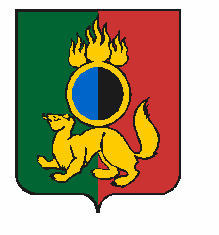 АДМИНИСТРАЦИЯ ГОРОДСКОГО ОКРУГА ПЕРВОУРАЛЬСКПОСТАНОВЛЕНИЕг. ПервоуральскОб определении муниципального казенного учреждения «Единая дежурно-диспетчерская служба городского округа Первоуральск», уполномоченного на взаимодействие с операторами связи, редакциями средств массовой информации по выпуску в эфир (публикации) сигналов оповещения и (или) экстренной информации на территории городского округа ПервоуральскВ соответствии с пунктами 3 и 6 Правил взаимодействия федеральных органов исполнительной власти, органов исполнительной власти субъектов Российской Федерации, органов местного самоуправления с операторами связи и передачи операторами связи сигналов оповещения и (или) экстренной информации о возникающих опасностях, о правилах поведения населения и необходимости проведения мероприятий по защите, утвержденных постановлением Правительства Российской Федерации                                                      от 28 декабря 2020 года № 2322 «О порядке взаимодействия федеральных органов исполнительной власти, органов исполнительной власти субъектов Российской Федерации, органов местного самоуправления с операторами связи и редакциями средств массовой информации в целях оповещения населения о возникающих опасностях», Администрация городского округа Первоуральск,ПОСТАНОВЛЯЕТ:1. Определить муниципальное казенное учреждение «Единая дежурно-диспетчерская служба городского округа Первоуральск» органом, уполномоченным на заключение договоров (соглашений) и взаимодействие с операторами связи, редакциями средств массовой информации по выпуску в эфир (публикации) сигналов оповещения и (или) экстренной информации на территории городского округа Первоуральск.2. Установить, что непосредственное направление заявок операторам связи, редакциям средств массовой информации на выпуск в эфир (публикации) сигналов оповещения и (или) экстренной информации на территории городского округа Первоуральск осуществляется в соответствии с законодательством Российской Федерации и на основании заключенных договоров (соглашений) с муниципальным казенным учреждением «Единая дежурно-диспетчерская служба городского округа Первоуральск».3. Настоящее постановление разместить на официальном сайте городского округа Первоуральск и опубликовать в газете «Вечерний Первоуральск».4. Контроль за выполнением настоящего постановления возложить на заместителя Главы городского округа Первоуральск по взаимодействию с органами государственной власти и общественными организациями В. А. Таммана.Глава городского округа Первоуральск                                                                     И.В. Кабец13.02.2024№363